PATIENT IDENTIFIERSNote: If you are collecting HIPAA / HPI you must ensure these forms are secured.EXAMINATION General Appearance: (Check all that apply)	Well-appearing		Ill-appearing		Tearful		DepressedNormal weight		Underweight		Overweight		Abnormal Gait		Other:Head, ears, nose and throat:  	Normal		Other: Lungs:			          Normal		Other:  Heart:				          Normal		Other:  Abdomen:Normal 	Non-tender	Tender		Inguinal tenderness    Mass	Inguinal bulge    Suprapubic tenderness	Guarding         	Rebound                   Distention                             Sensory abnormality (allodynia or hyperalgesia) Location:         Positive Carnet’s signTrigger Points: Number:		Location:Surgical scars:  Number: 	Location:	Surgical scar pain present (describe location and severity):Other, including pain severity and radiation patterns, describe all abnormalities here:Musculoskeletal (External):Neurologic (External):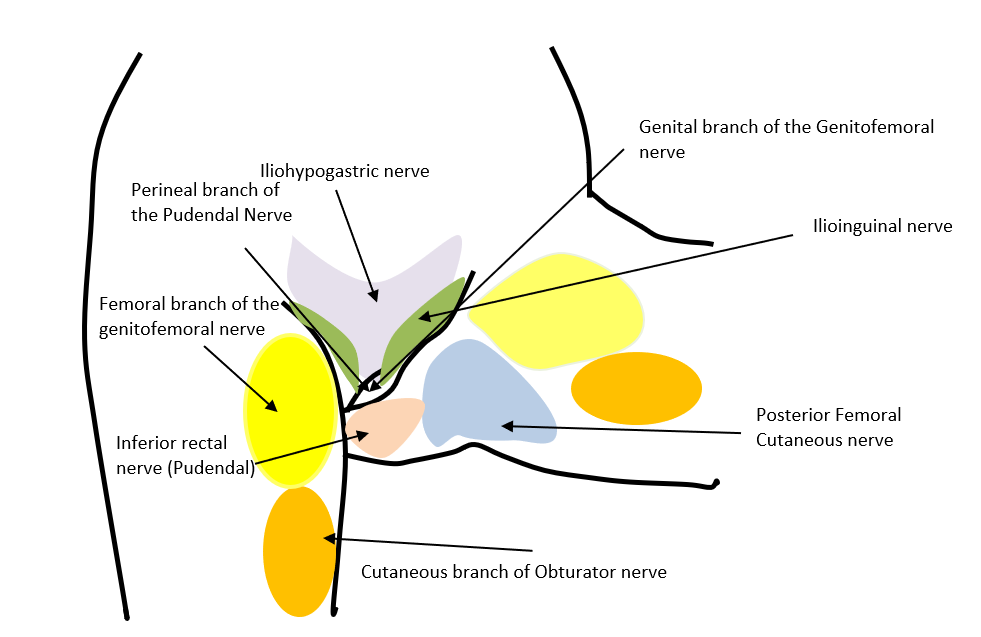 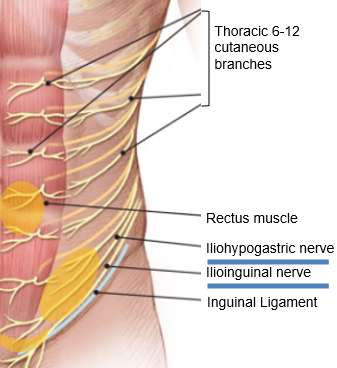 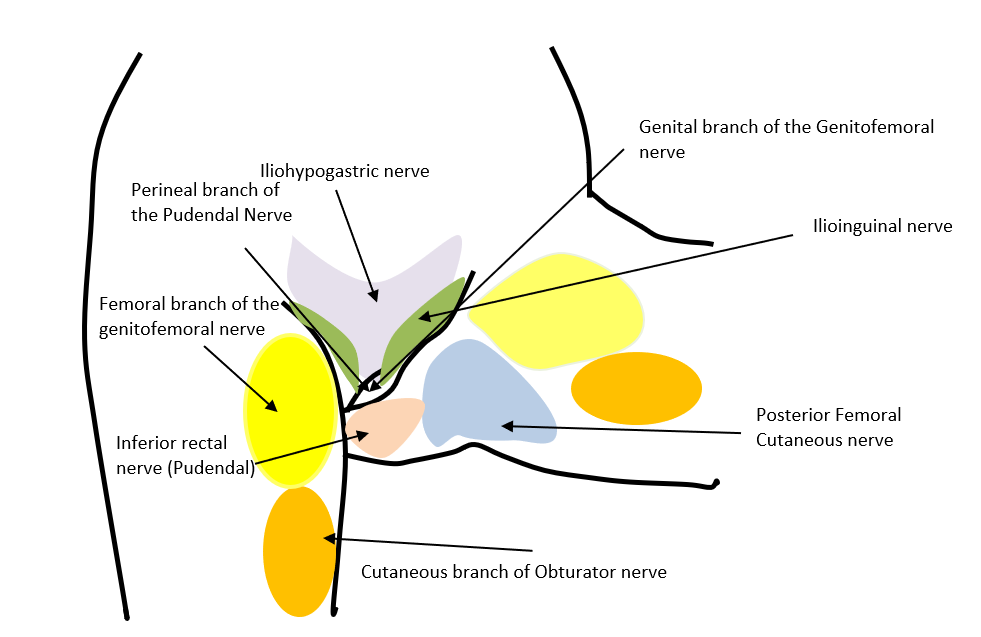 Body Pain Map:List the numbers of all the sites where the patient reports pain: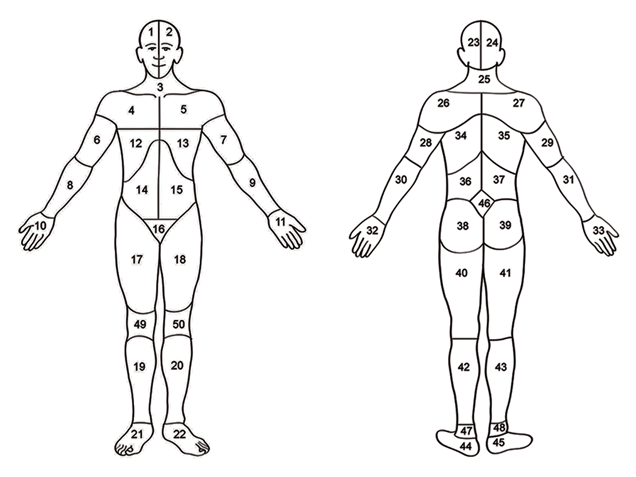 Add comments, including pain severity and radiation patterns:External Visual Examination of Genitalia:Normal			Atrophy		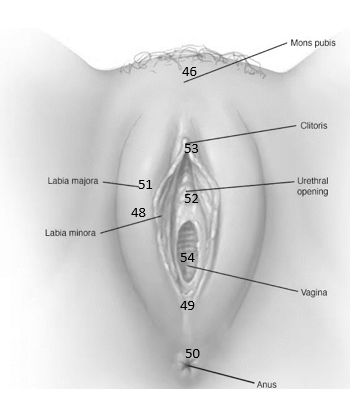 Discharge		BleedingMasses, Lesions; Describe:Hyperkeratosis; Location: Tenderness; Location: Vestibular erythema; Location:Allodynia; Location:	Hyperalgesia; Location:Note, describe pain location, radiation and abnormalities in further detail here using location numbers:Single Digit Pelvic Floor Muscle Examination (Note- assess tenderness, tone, strength and voluntary control).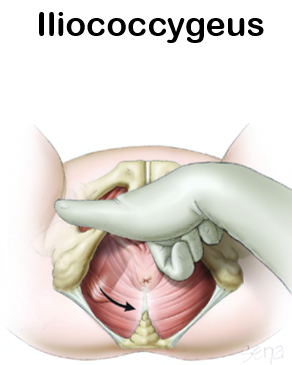 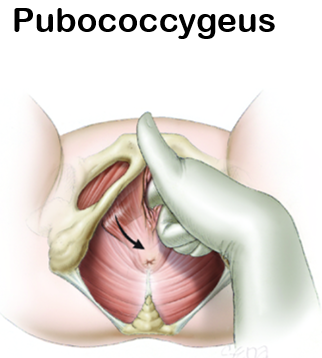 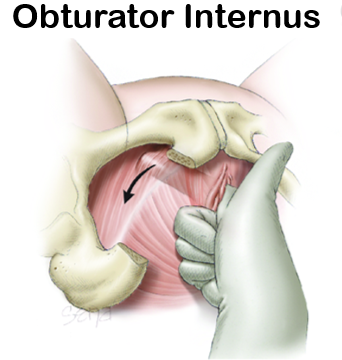 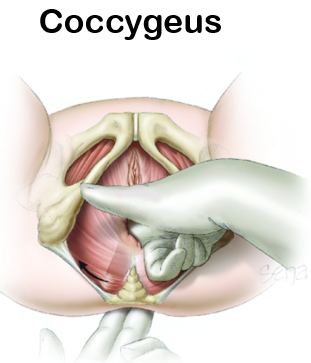 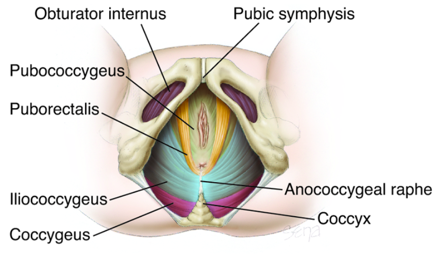 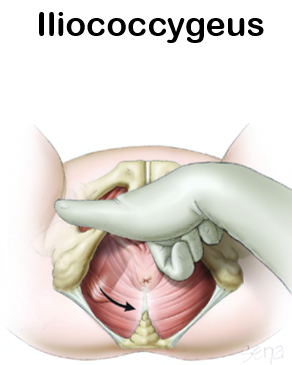 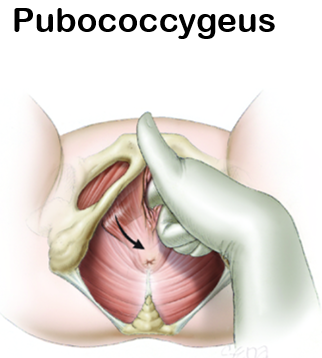 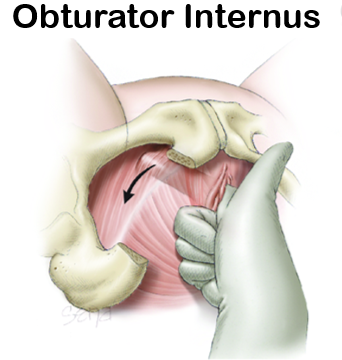 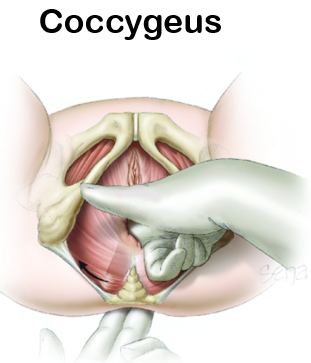 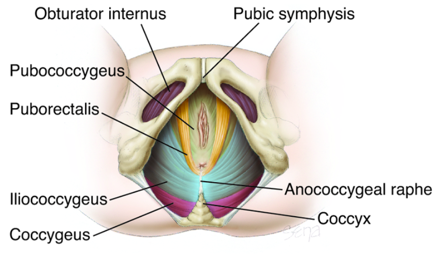 Coccyx:	Tender		Non-tenderTenderness with compression of ischial spine:	Non-tender right	Tender right								Non-tender left	Tender leftIf tender, is the pain in the distribution of the pudendal nerve when the ischial spine is compressed (Valleix sign): Yes	NoPelvic floor muscle assessment:Internal Pelvic Examination:Bimanual Examination:Uterus:	Normal		Absent		Tender		Anterior location		Posterior location		Enlarged size, enter size:     Irregular shape	Fixed			Firm	Prolapse, describe stage:		Adnexa:	Normal		Absent right		Absent left		Tender right	Tender left Fixed right		Fixed left 		Enlarged right:    	Enlarged left:   Rectal:	Normal		Nodules		Hemoccult positive	Tenderness	Hemorrhoids	Other:Additional Comments: ASSESSMENT AND PLANSuspected Initial Diagnosis (Check all that apply)Other Diagnoses not listed above:Recommended treatmentsAcupuncture 	Massage	Nutrition/Diet	Physical Therapy	BiofeedbackTrigger Point Injections	TENS Unit		Botox Injections	Nerve BlocksEpidural			Sex Therapy 		Joint Injections	NeurostimulationMental Health		Bladder instillations   Aqua Therapy	              Radio Frequency Ablation 	Cognitive Behavioral Therapy	Percutaneous Tibial Nerve Stimulation             NONE				Hormonal treatment-- if yes, what type of hormonal treatment? (Check all that apply)  Pills Patch     Ring      Injections     Estrogen     ProgesteroneOther treatments:Recommended PharmacotherapyNONERecommended SurgeryNONEReferralsGastroenterology   Urology   Urogynecology   Reproductive Endocrinology and InfertilityEndocrinology         Medicine   Primary care   Pain management	NONEOther:Additional psychosocial or medical factors contributing to pain:Additional medical co-morbidities that impact pain not listed above in the ‘diagnosis’ section: Shared Decision Making and Goal SettingPatient goals (should be focused and attainable)	Short-term:	Long-term:	Potential obstacles to attaining goals identified by patient and the provider:Shared decision making	Patient selected therapies: 	Treatments recommended by the provider but not accepted by the patient: Physical Examination Date:Last Name:                 First Name:                                  ID Number:Musculoskeletal StructureFindingsFindingsDescriptionDescriptionDescriptionGaitNormal     AbnormalNormal     AbnormalKnee painLeg discrepancyOtherKnee painLeg discrepancyOtherKnee painLeg discrepancyOtherPostureNormal     AbnormalNormal     AbnormalPelvic tiltKyphosisScoliosisOther:Pelvic tiltKyphosisScoliosisOther:Pelvic tiltKyphosisScoliosisOther:Lumbar range of motionNormal     AbnormalNormal     AbnormalPainful with flexionPainful with extensionPainful with rotationPainful with side bendingPainful with flexionPainful with extensionPainful with rotationPainful with side bendingPainful with flexionPainful with extensionPainful with rotationPainful with side bendingPubic symphysisNormal     AbnormalNormal     AbnormalPainful with palpationSeparation notedPainful with palpationSeparation notedPainful with palpationSeparation notedRectus abdominusNormal     AbnormalNormal     AbnormalPainful with palpationSeparation >2.7cm notedPainful with palpationSeparation >2.7cm notedPainful with palpationSeparation >2.7cm notedHernia regions (Ventral, Inguinal)Normal     ☐AbnormalNormal     ☐AbnormalVentral hernia present >2cmInguinal hernia presentVentral hernia present >2cmInguinal hernia presentVentral hernia present >2cmInguinal hernia presentNormalNormalPainful RIGHTPainful LEFTSacroiliac jointsSacroiliac jointsActive straight leg raise testActive straight leg raise testHip flexionHip flexionHip Ab/AdductionHip Ab/AdductionNerveFindingFindingRIGHTRIGHTLEFTLEFTNerveNormalAbnormalAllodyniaHyperalgesiaAllodyniaHyperalgesiaIliohypogastricIlioinguinalGenitofemoralPosterior femoral cutaneousLateral femoral cutaneousPudendalObturatorMuscleTenderness (0-4)Tenderness (0-4)Tenderness (0-4)Tenderness (0-4)Tenderness (0-4)Baseline Tone (0-4)Baseline Tone (0-4)Baseline Tone (0-4)Baseline Tone (0-4)Baseline Tone (0-4)Strength(0-4)Strength(0-4)Strength(0-4)Strength(0-4)Strength(0-4)Voluntary ControlVoluntary ControlMuscle012340123401234PresentAbsentRight obturator internusLeft obturator internusRight PubococcygeusLeft PubococcygeusRight CoccygeusLeft CoccygeusRight IliococcygeusLeft IliococcygeusRight bulbocavernosusLeft bulbocavernosusPelvic StructureFindings and DescriptionFindings and DescriptionFindings and DescriptionCervixNormalTenderDescribe:MassDescribe:UrethraNormalTenderDescribe:Mass Describe:BladderNormalTenderDescribe:MassDescribe:Rectovaginal vaultNormalTenderDescribe:MassDescribe:Vaginal apex (if cervix is absent)NormalTenderDescribe:MassDescribe:Uro-GynecologicUro-GynecologicUro-GynecologicEndometriosisAdenomyosisDysmenorrheaFibroidsOvarian cyst(s)Ovarian remnantPelvic congestion syndromeDyspareuniaPremenstrual SyndromeGenitourinary syndrome of menopausePelvic organ prolapseCystoceleRectoceleCervical prolapseUterine prolapseVulvodyniaGeneralizedLocalizedSpontaneousProvokedVulvar pain with known etiology, list:  IC/BPSUrinary urgencyUrinary frequency or Overactive BladderUrinary incontinenceUrinary tract infectionUrethral massProstatitis (bacterial or non-bacterial)UrethritisProstate mass or BPHSexually transmitted infectionOrchitis, Scrotal painUrethral or bladder stonesGastroenterologicGastroenterologicGastroenterologicIBS-DiarrheaIBS-ConstipationIBS-MixedDiarrheaConstipationFecal incontinenceDyscheziaInflammatory bowel diseaseDiverticulosis/itisNeurologicNeurologicNeurologicNeuralgiaList site:Pudendal neuropathyNon-Genital Pain SyndromesNon-Genital Pain SyndromesNon-Genital Pain SyndromesChronic fatigueFibromyalgiaMigraines / HeadachesTMDChronic low back painMusculoskeletalPelvic floor muscle dysfunctionMyalgiaSpecific muscle, e.g. piriformis, obturator, or levator tendernessPsychosocialPsychosocialPsychosocialPTSDSexual trauma / abusePhysical abuseDepressionAnxietySuicide ideation or intentSleep disorderCatastrophizingRuminationSubstance abuseOpioid use   Opioid abuse   Opioid side effectsPain DescriptorsPain DescriptorsPain DescriptorsPelvic PainChronic pelvic painChronic pain syndromeMedicationDoseInstructions for useSurgery NamePrimary Indication for surgery